Bliži se kraj nastavne godine i treba polako da privodimo kraju plan za ovu školsku godinu. Poslednje što smo radili u vezi baza podataka su izveštaji (reports) i forme (forms). Potrebno je sa dizajnirate jedan izveštaj i jednu formu o sledećoj bazi podataka:BP Izostanci  sa tabelama:	 Učenici		(SifraU, Number, Byte;  PrezimeIme, Text,30)	 Izostanci	(IDi, AutoNumber; SifraUIz, Number, Byte;  BrojOi, Number, Integer; BrojNi, Number, Integer)Primarni ključevi su prva polja u tabelama. Povezati tabele (Učenici-Izostanci, 1:). Popuniti tabele kao na slici 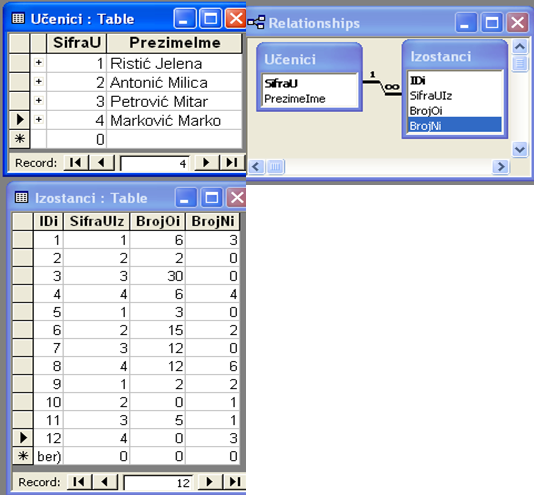 Radove pošaljite na karapandzic.radovan@esloznica.rs ili postavite u Google učionicu.Ko nije u mogućnosti da uradi ovaj zadatak neka napiše esej na neku od sledećih tema:	oblici elektronskog poslovanja	elektronska trgovina I bankarstvo	sistemi elektronskog plaćanja	rasprostranjenost elektronskog poslovanja ili	zaštita i sugurnost elektronskog poslovanja.Materijale o predloženom temama možete pronaći na internetu.Nemojte dugo čekati. Želim vam uspešan rad a pre svega dobro zdravlje. Pozdrav.